Science physiqueSérie : 2Groupe Scolaire Henri MatisseExercice 1 :                               Exercice 2 :                                       Complète le tableau suivant :           H2  , O, C4H10  , C,  Cl , CO2, K , CO , Na , H2O , Cl2 , CO , HCl , O2 ; Na2 , NH4 Exercice 3 : Complétez les phrases suivantes :Diazote (N2) est composé par………….atome(s) d’ …………………. .Ammoniaque  (NH3) est composée par …….. atome(s) de … …………………… , et……… atome(s) de ………………………… . Butane (C4H10) est composé par ………… atome(s) de …………….…….. et …… atome(s) de ….…………………….… .Professeur :Trafi MohamedDioxyde de carbone (CO2) est composé de ….. atome(s) de ……….………… , et  …… atome(s) de ……………………… .Une molécule est constituée par au moins deux ……………. liés entre eux. Une molécule est représentée par une …………………, cette formule permet de connaître les atomes et leur nombre.Le corps ....................................... désigne tout corps dont les molécules sont composées de différents types d’atomes .Chaque élément chimique est lui représenté par un ……………. Il commence toujours par une lettre …………………. , presque toujours la 1ère lettre de son nom, suivi ou non d’une minuscule pour pouvoir distinguer 2 éléments chimiques dont le nom commence par la même lettre.Exercice 4 : Complète le tableau suivant :Professeur :Trafi MohamedExercice 5 : La molécule de vitamine B6 est composée de huit atomes de carbone, onze atomes d’hydrogène, un atome d’azote et trois atomes d’oxygène. 1-écrire sa formule chimique ?……………………………………………………………………………………………       2-est ce que  la vitamine  B6 est un corps simple ou compose ? Justifier votre  réponse  . …………………………………………………………………………………………………………………………………………………………………………………………   Exercice 6 : Dans les phrases ci-dessous, barre le mot ou la formule en gras qui convient : Le dioxygène est un atome / une molécule. L’hydrogène est un atome / une molécule. Le modèle de l’atome de carbone est une sphère rouge / une sphère noire. La molécule de méthane possède 1/0/4/5 atomes d’hydrogène. Exercice 7 : Choisis l’écriture : trois atomes de carbone : C3 ; C3 ; 3C Deux molécules de méthane : C2H8 ; 2CH4 ; C2H4 La formule d’une molécule d’eau est : H2O ; H2O ; H2O ; HO2 ; 2HO ; 2HO Exercice 8:                                          Donner le nom et le nombre d’atomes de chaque espèce présente dans la molécule d’alcool éthanole de formule C2H6O . ………………………………………………………………………………………………………………………………………….…………………………………………………………………….Trouver la formule de la molécule de cyclohexane formée de 6 atomes de carbone et de 12 atomes d’hydrogène .…………………………………………………………………………………………Professeur :Trafi MohamedExercice 1 :                               Exercice 2 :                                       Complète le tableau suivant :           H2  , O, C4H10  , C,  Cl , CO2, K , CO , Na , H2O , Cl2 , CO , HCl , O2 ; Na2 , NH4 Exercice 3 : Complétez les phrases suivantes :Diazote (N2) est composé par………….atome(s) d’ …………………. .Ammoniaque  (NH3) est composée par …….. atome(s) de … …………………… , et……… atome(s) de ………………………… . Butane (C4H10) est composé par ………… atome(s) de …………….…….. et …… atome(s) de ….…………………….… .Professeur :Trafi MohamedDioxyde de carbone (CO2) est composé de ….. atome(s) de ……….………… , et  …… atome(s) de ……………………… .Une molécule est constituée par au moins deux ……………. liés entre eux. Une molécule est représentée par une …………………, cette formule permet de connaître les atomes et leur nombre.Le corps ....................................... désigne tout corps dont les molécules sont composées de différents types d’atomes .Chaque élément chimique est lui représenté par un ……………. Il commence toujours par une lettre …………………. , presque toujours la 1ère lettre de son nom, suivi ou non d’une minuscule pour pouvoir distinguer 2 éléments chimiques dont le nom commence par la même lettre.Exercice 4 : Complète le tableau suivant :Professeur :Trafi MohamedExercice 5 : La molécule de vitamine B6 est composée de huit atomes de carbone, onze atomes d’hydrogène, un atome d’azote et trois atomes d’oxygène. 1-écrire sa formule chimique ?……………………………………………………………………………………………       2-est ce que  la vitamine  B6 est un corps simple ou compose ? Justifier votre  réponse  . …………………………………………………………………………………………………………………………………………………………………………………………   Exercice 6 : Dans les phrases ci-dessous, barre le mot ou la formule en gras qui convient : Le dioxygène est un atome / une molécule. L’hydrogène est un atome / une molécule. Le modèle de l’atome de carbone est une sphère rouge / une sphère noire. La molécule de méthane possède 1/0/4/5 atomes d’hydrogène. Exercice 7 : Choisis l’écriture : trois atomes de carbone : C3 ; C3 ; 3C Deux molécules de méthane : C2H8 ; 2CH4 ; C2H4 La formule d’une molécule d’eau est : H2O ; H2O ; H2O ; HO2 ; 2HO ; 2HO Exercice 8:                                          Donner le nom et le nombre d’atomes de chaque espèce présente dans la molécule d’alcool éthanole de formule C2H6O . ………………………………………………………………………………………………………………………………………….…………………………………………………………………….Trouver la formule de la molécule de cyclohexane formée de 6 atomes de carbone et de 12 atomes d’hydrogène .…………………………………………………………………………………………Professeur :Trafi MohamedExercice 1 :                               Exercice 2 :                                       Complète le tableau suivant :           H2  , O, C4H10  , C,  Cl , CO2, K , CO , Na , H2O , Cl2 , CO , HCl , O2 ; Na2 , NH4 Exercice 3 : Complétez les phrases suivantes :Diazote (N2) est composé par………….atome(s) d’ …………………. .Ammoniaque  (NH3) est composée par …….. atome(s) de … …………………… , et……… atome(s) de ………………………… . Butane (C4H10) est composé par ………… atome(s) de …………….…….. et …… atome(s) de ….…………………….… .Professeur :Trafi MohamedDioxyde de carbone (CO2) est composé de ….. atome(s) de ……….………… , et  …… atome(s) de ……………………… .Une molécule est constituée par au moins deux ……………. liés entre eux. Une molécule est représentée par une …………………, cette formule permet de connaître les atomes et leur nombre.Le corps ....................................... désigne tout corps dont les molécules sont composées de différents types d’atomes .Chaque élément chimique est lui représenté par un ……………. Il commence toujours par une lettre …………………. , presque toujours la 1ère lettre de son nom, suivi ou non d’une minuscule pour pouvoir distinguer 2 éléments chimiques dont le nom commence par la même lettre.Exercice 4 : Complète le tableau suivant :Professeur :Trafi MohamedExercice 5 : La molécule de vitamine B6 est composée de huit atomes de carbone, onze atomes d’hydrogène, un atome d’azote et trois atomes d’oxygène. 1-écrire sa formule chimique ?……………………………………………………………………………………………       2-est ce que  la vitamine  B6 est un corps simple ou compose ? Justifier votre  réponse  . …………………………………………………………………………………………………………………………………………………………………………………………   Exercice 6 : Dans les phrases ci-dessous, barre le mot ou la formule en gras qui convient : Le dioxygène est un atome / une molécule. L’hydrogène est un atome / une molécule. Le modèle de l’atome de carbone est une sphère rouge / une sphère noire. La molécule de méthane possède 1/0/4/5 atomes d’hydrogène. Exercice 7 : Choisis l’écriture : trois atomes de carbone : C3 ; C3 ; 3C Deux molécules de méthane : C2H8 ; 2CH4 ; C2H4 La formule d’une molécule d’eau est : H2O ; H2O ; H2O ; HO2 ; 2HO ; 2HO Exercice 8:                                          Donner le nom et le nombre d’atomes de chaque espèce présente dans la molécule d’alcool éthanole de formule C2H6O . ………………………………………………………………………………………………………………………………………….…………………………………………………………………….Trouver la formule de la molécule de cyclohexane formée de 6 atomes de carbone et de 12 atomes d’hydrogène .…………………………………………………………………………………………Professeur :Trafi Mohamed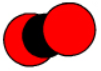 